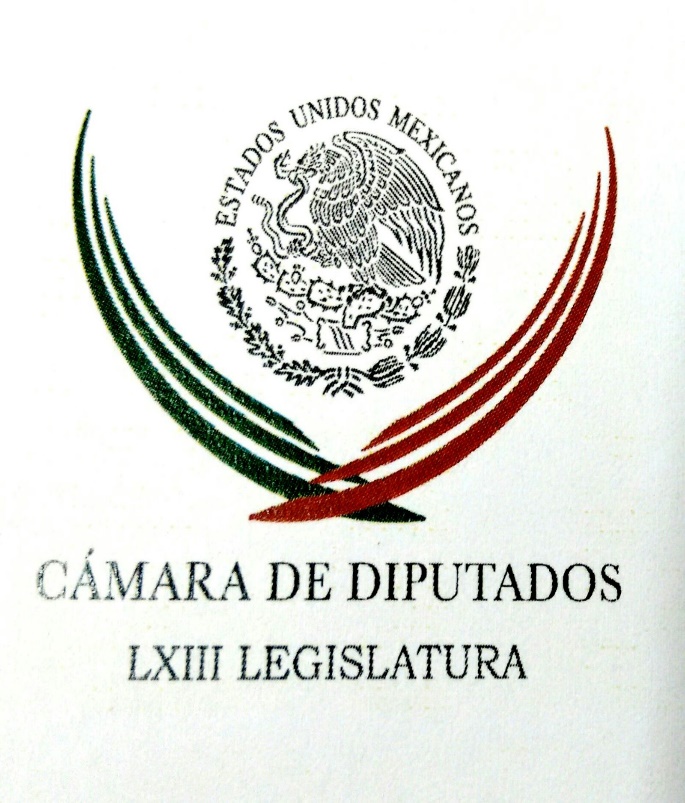 Carpeta InformativaPrimer CorteResumen: Reciben diputados la ley ‘Fintech’; va a comisionesCandidatos independientes y ciudadanos buscan remediar el descredito de partidosMikel Arriola habla sobre su candidatura con el PRITello: Decisión de Trump sobre Jerusalén ‘no tiene pies ni cabeza’08 de diciembre de 2017TEMA(S): Trabajo LegislativoFECHA: 08/12/2017HORA: 05:18NOTICIERO: Milenio.comEMISIÓN: Primer CorteESTACION: OnlineGRUPO: MilenioReciben diputados la ley ‘Fintech’; va a comisionesLa Cámara de Diputados recibió la minuta senatorial de la llamada ley Fintech para regular los servicios de las instituciones de tecnología financiera, así como su organización, operación y funcionamiento.El proyecto aprobado ya por el Senado se basa en los principios de inclusión e innovación financiera, promoción de la competencia, protección al consumidor, preservación de la estabilidad financiera, prevención de operaciones ilícitas y neutralidad tecnológica. De acuerdo con el articulado, la aplicación y cumplimiento de la Ley para Regular las Instituciones de Tecnología Financiera corresponderá a la Comisión Nacional Bancaria y de Valores (CNBV) y al Banco de México (Banxico) en el ámbito de sus respectivas competencias y en los términos de las disposiciones jurídicas aplicables. Para ello prevé el reconocimiento de dos tipos de instituciones de tecnología financiera: las de financiamiento colectivo y las de fondos de pago electrónico. Asimismo crea un comité interinstitucional integrado por servidores públicos de la Secretaría de Hacienda, Banxico y la CNBV, además de mitigar el riesgo de lavado de dinero y financiamiento al terrorismo mediante un marco regulatorio aceptado y probado internacionalmente para la identificación del cliente; la minuta reforma, adiciona y deroga disposiciones de ciertas leyes. ar/mINFORMACIÓN GENERALTEMA(S): Información General FECHA: 08/12/17HORA: 08:58NOTICIERO: Enfoque NoticiasEMISIÓN: Primer CorteESTACIÓN: OnlineGRUPO: NRM Comunicaciones 0Candidatos independientes y ciudadanos buscan remediar el descredito de partidosEn entrevista con ENFOQUE NOTICIAS, el analista político Sabino Bastidas Colinas, señaló que hay una crisis al interior de los partidos para la designación de sus candidatos, esto debido al descredito de dichas instituciones. Añadió que la solución que los partidos dieron a esta crisis fue la figura de los candidatos independientes y ciudadanos. ys/m.TEMA(S): Información General FECHA: 08/12/17HORA: 07.46NOTICIERO: 24 HORASEMISIÓN: Primer CorteESTACIÓN: OnlineGRUPO: 24 Horas 0Mikel Arriola habla sobre su candidatura con el PRIEl aspirante a la candidatura a la gobernación de la Ciudad de México por parte del Partido Revolucionario Institucional (PRI), Mikel Arriola, habló sobre la estrategia que seguirá para las próximas elecciones de 2018.“He podido dar soluciones que se pueden aplicar en la Ciudad de México” dijo Arriola, a la pregunta de la razón por la que buscará convertirse en el siguiente jefe de gobierno.Sobre el tema de cómo buscará el voto de la gente mencionó que en lugar de las típicas redes de compra del voto, lo que quiere hacer son redes de con la gente, para que expresen sus preocupaciones y poder escucharlos. “Queremos sumar a todos los grupos que tienen expresiones” se refirió a los comerciantes, taxistas y demás sectores de la ciudadanía.El ex director del Instituto Mexicano del Seguro Social (IMSS) afirmó “Si hubiéramos buscado otra opción, no habríamos podido”, sobre la razón de buscar una candidatura con el PRI.“El PRI fue el único que abrió la oportunidad a la ciudadanía… El único partido que está volteando a la es el PRI”.El aspirante afirmó que “La política debe estar alrededor de las personas, porque es a la que hay que servir”.Mikel Arriola expresó sentir respeto por Claudia Sheinbaum (Morena) y la dirigente del PRD, Alejandra Barrales; quienes han sido mencionadas en días anteriores como aspirantes a gobernar la CDMX. Sin embargo, dijo “He dado resultados (como dirigente del IMSS)”, y pedir que ellas muestren si también han dado resultados.Con información de Despierta. ys/m.TEMA(S): Información GeneralFECHA: 08/12/2017HORA: 09:00NOTICIERO: Milenio.comEMISIÓN: Primer CorteESTACION: OnlineGRUPO: MilenioJuan Zepeda se baja de la contienda por el PRD; va al SenadoEl ex candidato del PRD al gobierno del Estado de México, Juan Zepeda, aseguró que no buscará la presidencia del partido, sino que buscará un escaño en el Senado.“Definitivamente no voy por a ir por la dirección del partido y si voy a ir por el Senado en el Estado de México, encabezando la fórmula, voy a tierra a hacer campaña”, dijo Zepeda en entrevista con Manuel Feregrino para Grupo Fórmula.Dijo que tomó esa decisión para dar continuidad a un proyecto de izquierda en el Estado de México y para captar votos a favor del Frente Ciudadano por México.“Después de consultarlo con los dirigentes de la expresiones perredistas, decidimos que primero hay que aportar votos al Frente y el PRD lleva también una responsabilidad total de que lancemos a los mejores cuadros y aportemos también votos”, afirmó.Respecto a una coalición electoral con el PAN y Movimiento Ciudadano, Zepeda confió en que hoy se anuncie un acuerdo, con lo cual se podría registrar la alianza electoral ante el Instituto Nacional Electoral (INE).Zepeda era uno de los favoritos para sustituir a Alejandra Barrales en la dirección del PRD, la cual debe de renovarse mañana por mandato del Tribunal Electoral. ys/m.TEMA(S): Información GeneralFECHA: 08/12/2017HORA: 07:39NOTICIERO: Noticieros TelevisaEMISIÓN: Primer CorteESTACION: OnlineGRUPO: Televisa0Tello: Decisión de Trump sobre Jerusalén ‘no tiene pies ni cabeza’El analista político Javier Tello destacó este viernes que la decisión del presidente de Estados Unidos, Donald Trump, de reconocer a Jerusalén como capital de Israel, “no tiene pies ni cabeza”.En Despierta con Loret, Tello subrayó que la decisión de Trump va en contra del derecho internacional y es como “echarle un cerillo a una pila de leños con gasolina”.Además, agregó, el hecho de que Trump reconozca a Jerusalén como la capital israelí va en contra de las políticas de Estados Unidos de promover el proceso de paz entre palestinos e israelíes.El analista subrayó que Trump tomó esta decisión para cumplir una promesa de campaña, ya que cumple sus promesas por más locas que sean, además de que busca alimentar a sus bases y le gusta ir en contra de lo que dicen los expertos.Para Tello, a Trump le gusta la disyunción y esta decisión habla finalmente de su ego y quiere mostrar que pese a que otros presidentes también se habían comprometido a cambiar el estatuto de Jerusalén no se atrevieron a hacerlo.Según el analista, esta decisión de Trump sobre Jerusalén puede ser un ejemplo de lo que podría hacer con otras promesas de campaña como sacar a Estados Unidos del TLCAN o construir un muro en la frontera con México.Finalmente, dijo que no cree que la decisión de Trump sobre Jerusalén derive en una guerra, pero sí significa “un pasote atrás”. Duración 0’00’’, nbsg/m. 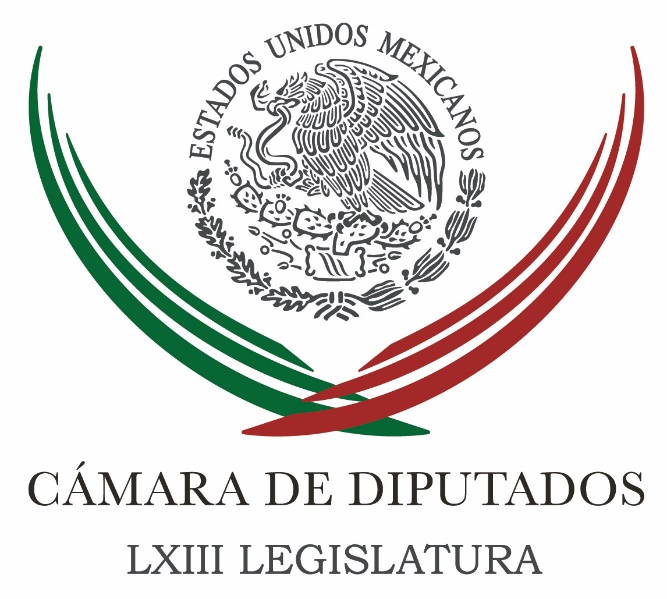 Carpeta InformativaSegundo CorteResumen: Acuerdo en el Frente va al 99 %; Mancera no declina por Anaya: PRDVidegaray dialoga con integrantes del Consejo Coordinador EmpresarialSe prepara PRD para elegir al sucesor de BarralesEstado Islámico amenaza a París con convertirla en ‘un infierno’ a fin de añoViernes 08 de diciembre de 2017CÁMARA DE DIPUTADOSTEMA(S): Trabajo Legislativo FECHA: 08/12/17HORA: 00:00NOTICIERO: MVS Noticias EMISIÓN: Segundo CorteESTACIÓN: OnlineGRUPO: MVS Acuerdo en el Frente va al 99 %; Mancera no declina por Anaya: PRDEl Frente Ciudadano por México está a punto de consolidar su convenio de coalición y no hay negociación alguna para que el Jefe de Gobierno de la Ciudad de México, Miguel Mancera, decline a favor del panista Ricardo Anaya, manifestó el líder parlamentario del Partido de la Revolución Democrática (PRD) en la Cámara de Diputados, Francisco Martínez.El legislador añadió que el riesgo de fractura en el Frente es mínimo, y las charlas entre sus integrantes tienen un avance de 99 por ciento."No, no hay que pensar en fracturas. Yo creo que no hay ninguna posibilidad de fractura, al contrario. Creo que si tuviéramos que hablar de un porcentaje, diríamos que tenemos el 99 por ciento de posibilidades de que se consolide y el uno por ciento, no hay que dejar tampoco ese porcentaje, de que pudiera haber un quebranto", aseveró.El legislador por Oaxaca aprovechó para manifestar su inconformidad con las declaraciones del líder de Movimiento Ciudadano (MC), Dante Delgado, que claramente se inclinó hacia Anaya Cortés, y prácticamente descartó a Mancera Espinosa."Es una propuesta de Dante Delgado, propuesta que desde luego no es aceptable, porque las decisiones tienen que tomarse por los tres partidos""¿No hay un acuerdo para que decline?", se le consultó."No hay ningún acuerdo. Esa decisión tiene que tomarse por los tres partidos. Eso es lo importante. Es un asunto que racionalmente tendrá que resolverse. Yo creo que hay que tener mucho cuidado en esas expresiones, en irse pronunciando de manera unilateral", recriminó.Lo anterior, al puntualizar que el Frente se confirma por tres partidos que deben tener igualdad de condiciones para decidir. ys/m.INFORMACIÓN GENERALTEMA(S): Información GeneralFECHA: 08/12/2017HORA: 12:45NOTICIERO: EMISIÓN: Segundo CorteESTACION: GRUPO: Videgaray dialoga con integrantes del Consejo Coordinador EmpresarialEl canciller Luis Videgaray se reunió con la Junta de Consejo Nacional del Consejo Coordinador Empresarial (CCE) para dialogar sobre la situación de las relaciones con Estados Unidos.El titular de la Secretaría de Relaciones Exteriores conversó con los empresarios sobre los acontecimientos internacionales, sobre migración y sobre la diversificación de los vínculos comerciales del país, de acuerdo con la cuenta de Twitter de la cancillería.En noviembre, de gira de trabajo por Texas, Videgaray se reunió con integrantes de la Asociación de Empresarios Mexicanos y con integrantes del CCE, donde destacó que el objetivo de la renegociación del Tratado de Libre Comercio de América del Norte (TLCAN) es lograr que Norteamérica sea la región más competitiva de este siglo.Entonces, el canciller pidió trabajar en proyectos comunes que sean de beneficio para México. “Norteamérica puede ser la región más competitiva de nuestro siglo. Tenemos todo; tenemos los recursos naturales, la gente, la ubicación y la tecnología; somos democracias. Por eso, nosotros trabajamos en la renegociación del TLCAN de forma muy constructiva y seria. Pensamos que éste es el momento de ser profesionales y dejar que los expertos hagan su trabajo en este momento particular de las negociaciones”, sostuvo en aquel encuentro. (Con información de Twitter, @SRE_mx). Duración 00’’, nbsg/m. TEMA(S): Información General FECHA: 08/12/17HORA: 13.16NOTICIERO: Enfoque NoticiasEMISIÓN: Segundo CorteESTACIÓN: OnlineGRUPO: NRM ComunicacionesSe prepara PRD para elegir al sucesor de BarralesJuan Zepeda, excandidato al gobierno del Estado de México, buscará ser senador y se bajó de la contienda interna del PRD por la dirigencia nacional, que se renovará el día de mañana con la sucesión de Alejandra Barrales, quien se perfila para contender por el gobierno de la Ciudad de México.El cambio en el Comité Ejecutivo Nacional del PRD ocurrirá en medio de la disputa partidista del Frente Ciudadano por México, integrado también por el PAN y Movimiento Ciudadano, que decidirán este fin de semana a sus precandidatos para la contienda electoral de 2018.Entre los nombres que suenan para suceder a Barrales se encuentran los de Royfid Torres, representante del PRD ante el Instituto Nacional Electoral (INE), así como el de Miguel Alonso Raya, exdirigente del partido en Guanajuato.Pero con tantas corrientes internas en el PRD, entre los posibles sucesores de Barrales también figuran Ángel Ávila, presidente del Consejo Nacional del PRD; Erick Villanueva, coordinador nacional de Nueva Izquierda; Verónica Juárez, secretaria de Enlace Legislativo del CEN; y Mary Telma Guajardo, secretaria de Política de Alianzas y excandidata a la gubernatura de Coahuila. ys/m.TEMA(S): Información GeneralFECHA: 08/12/2017HORA: 11:50NOTICIERO: Noticieros TelevisaEMISIÓN: Segundo CorteESTACION: OnlineGRUPO: TelevisaEstado Islámico amenaza a París con convertirla en ‘un infierno’ a fin de añoEl grupo terrorista Estado Islámico amenazó con realizar ataques en París a finales del año 2017 para convertir la ciudad en “un infierno”.A través de sus redes sociales, la organización yihadista escribió: “Haremos del día de año nuevo un infierno”, un mensaje que acompañó con una foto que muestra a un grupo de personas reunidas en el Arco de Triunfo con la imagen superpuesta de un cuchillo ensangrentado.El grupo también amenazó con atacar capitales como Roma, Londres y Nueva York, lo que ha puesto en alerta a las autoridades en sus respectivos países, para evitar atentados, precisa el Daily Mail.El Estado Islámico también han incluido advertencias a Estados Unidos y Rusia, y amenazas directas a personalidades como la reina Isabel y el papa Francisco.La reaparición de este tipo de publicaciones se produce justo cuando los terroristas han sido reducidos en Siria por la cooperación de Moscú con el gobierno del presidente Bashar al Assad.Con información de Daily Mail. Duración 00’’, nbsg/m. 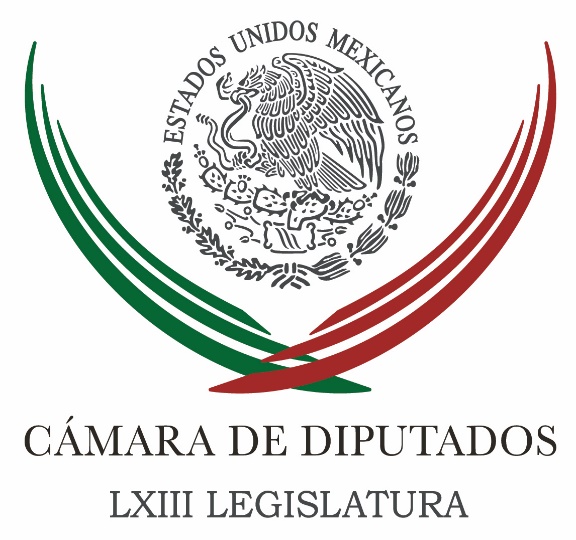 Carpeta InformativaTercer CorteResumen: Aberrante califica el PRI la propuesta de AMLO de dar amnistía a narcos y someterlo a consulta públicaEn este sexenio las oportunidades de conseguir un trabajo bien remunerado son nulas: Martínez NeriDiputados del PRI ofrecen atender propuestas de ganaderosDiputados piden conocer avance presupuestal en el sector caféOportuno llamado de EPN para ampliar debate sobre Ley de Seguridad Interior: PRDPeña Nieto pide al Senado escuchar voces para enriquecer Ley de SeguridadVidegaray descarta buscar una candidatura en 2018Partidos políticos discrepan con INE por recorte de 800 mdpCandidatura de Mikel Arriola recibe respaldo de la CTM08 de diciembre de 2017TEMA(S): Trabajo Legislativo FECHA: 08/12/17HORA: 13:47NOTICIERO: Enfoque EMISIÓN: Tercer Corte  ESTACION: Online GRUPO: NRM Comunicaciones0Aberrante califica el PRI la propuesta de AMLO de dar amnistía a narcos y someterlo a consulta públicaEmilio Gamboa Patrón y Jorge Carlos Ramírez Marín, coordinador del PRI en el Senado y presidente de la Cámara de Diputados, respectivamente, arremetieron contra Andrés Manuel López Obrador y su propuesta de dar amnistía a los narcotraficantes, misma que calificaron de tonta y aberrante.El líder de la bancada priísta en la Cámara Alta, Emilio Gamboa, aseveró que este planteamiento del tabasqueño, así como la pretensión de llevarlo a una consulta ciudadana, es una mala idea.“Una aberración. (…) En las calles van a estar las gentes que asesinaron, que torturaron y que violaron, siendo del crimen organizado, a miles de niñas, a miles de jóvenes y a miles de mujeres”.Por su parte, Jorge Carlos Ramírez, presidente de la Cámara Baja, afirmó que esta propuesta de López Obrador, sólo llevaría al país a renunciar al Estado de derecho.“Yo creo que es una locura deliberada, al contrario, una viveza. Él sabe que una cosa así, sólo llevaría al país a un camino de absoluta renuncia al Estado de derecho. ¿Qué piensa que van a hacer con su perdón los capos? (…) Van a dedicarse a hacer grupos musicales, van a hacer una banda, van a hacer repujado, van a poner talleres de trabajo. Digo, además, es una propuesta muy tonta”.López Obrador prometió que en caso de ser presidente de México, consultaría con la población este planteamiento. /gh/mTEMA(S): Trabajo Legislativo FECHA: 08/12/17HORA: 14:16NOTICIERO: Enfoque EMISIÓN: Tercer Corte  ESTACION: Online GRUPO: NRM Comunicaciones0En este sexenio las oportunidades de conseguir un trabajo bien remunerado son nulas: Martínez NeriEl coordinador de los diputados federales del PRD, Francisco Martínez Neri, señaló que el Presidente de la República no se cansa de maquillar cifras y vender humo a la población. “Con alarma vemos que en el último lustro la calidad de vida a nivel nacional va en retroceso, a pesar de los dichos gubernamentales”.Refirió que el actual slogan que utiliza el Gobierno federal para referirse al raquítico incremento de fuentes laborales es un insulto para la población, que en este sexenio ha visto como su ingreso mensual cada día alcanza para menos “y las oportunidades de conseguir un trabajo mejor remunerado son prácticamente nulas”.Muestra de ello, agregó, está lo publicado por el Consejo Nacional de Evaluación de la Política de Desarrollo Social (Coneval), que destaca que el ingreso laboral per cápita mostró una disminución de 2.1% entre el tercer trimestre de 2016 y el tercer trimestre de 2017.“Es decir, el ingreso per cápita proveniente del trabajo de los integrantes del hogar pasó de un promedio de 1 mil 729 pesos a 1 mil 693 entre el tercer trimestre de 2016 y el mismo trimestre de 2017”, detalló el líder perredista en la cámara baja.Martínez Neri subrayó que como consecuencia de la mala administración federal, la población con un ingreso laboral inferior a la línea de bienestar mínimo registró un aumento, al pasar de 40 a 41.8 por ciento.“Esta tendencia es más pronunciada en las zonas rurales: el porcentaje de la población con ingreso laboral inferior a la línea de bienestar mínimo se incrementó de 53.7 a 56.3 por ciento; mientras que en zonas urbanas fue de 35.4 a 36.9 por ciento”, añadió.El parlamentario del sol azteca abundó que en el caso de las oportunidades laborales para los jóvenes éstas son prácticamente inexistentes. “El Gobierno quiere presumir que en los últimos años la proporción de ocupados con educación media y superior se elevó en 10 puntos porcentuales, al pasar de 24.7 a 34.7 por ciento, cuando la realidad es que ni la mitad de la población en edad de trabajar consigue un empleo digno”.Indicó que de acuerdo a cifras del Instituto Nacional de Estadística y Geografía (Inegi) un aspecto que vulnera la ocupación de los jóvenes es la condición de informalidad, ya que 61.1 por ciento de ellos labora en ese formato y se hace más notorio cuando su escolaridad es baja, pues en esa condición está el 69.9%.Ante este panorama, el diputado por Oaxaca sostuvo que el GPPRD continuará su lucha a favor de la ciudadanía. “En diversos espacios escuchamos sus demandas y nos unimos a ellas, porque ya es insostenible continuar con este mal gobierno corrupto e inepto, es momento de lograr un cambio de régimen, a fin de aspirar a un México más justo para todos”, concluyó. /gh/mTEMA(S): Trabajo Legislativo FECHA: 08/12/17HORA: 14:34NOTICIERO: Notimex / 20minutos EMISIÓN: Tercer Corte  ESTACION: Online GRUPO: Notimex 0Diputados del PRI ofrecen atender propuestas de ganaderosEl presidente de la Comisión de Ganadería de la Cámara de Diputados, Oswaldo Cházaro Montalvo, afirmó que la bancada del PRI atenderá las propuestas de los ganaderos para acceder a mayor financiamiento. Expuso que otros de los planteamientos prioritarios son fortalecer los comités de fomento y protección pecuaria, opciones para mejorar la renegociación del Tratado de Libre Comercio de América del Norte (TLCAN) y apoyar, en especial, a los pequeños y medianos productores. En el marco de la Segunda Expo Agroalimentaria, destacó que ese evento se ha convertido en el más importante a nivel nacional, debido al alto nivel de sus expositores que han contribuido al lograr un superávit en la balanza comercial agroalimentaria. El también presidente de la Confederación Nacional de Organizaciones Ganaderas (CNOG) subrayó que los diputados priistas “nos sentimos comprometidos con el sector agropecuario, por lo cual permanece el interés por los productores”. “Siempre tenemos consensos acerca de los temas que competen a los diputados, como es el caso de iniciativas para apoyar a los ganaderos; algunas no proceden pero finalmente estamos de acuerdo en ir para adelante”, indicó. Por último, Cházaro Montalvo señaló que “se ha trabajado en iniciativas para hacer ganadería amigable con el medio ambiente, apoyar la competitividad que implica una mayor productividad, así como mejorar la transferencia de tecnología e integrar cadenas productivas, entre otras”. /gh/mTEMA(S): Trabajo Legislativo FECHA: 08/12/17HORA: 13:36NOTICIERO: Notimex / 20minutos EMISIÓN: Tercer Corte  ESTACION: Online GRUPO: Notimex 0Diputados piden conocer avance presupuestal en el sector caféLa Comisión Especial del Café de la Cámara de Diputados se reunió con el titular de la Coordinación de Atención al Café, de la Secretaría de Agricultura, Ganadería, Desarrollo Rural, Pesca y Alimentación (Sagarpa), Santiago Arguello Campos, para conocer el avance del presupuesto en la materia. El presidente de esa instancia legislativa Julián Nazar Morales, del Partido Revolucionario Institucional (PRI), afirmó que los legisladores en San Lázaro defendieron el presupuesto del café para 2018 y se lograron recursos por 783.4 millones de pesos. En este sentido, dijo que se debe dar a los productores las herramientas para fortalecer el cultivo del aromático y los llamó “a trabajar y aplicar los proyectos antes de las contiendas electorales, a efecto de evitar que se diga que se usará este mecanismo para atraer votos”. Pidió a Arguello Campos hacer lo necesario para actualizar el padrón de beneficiarios y se les entreguen los recursos, “pues no es posible después de dar la pelea en la Cámara de Diputados se estanque en la dependencia, así como encontrar un mecanismo para dejarle a los cafeticultores una mejor legislación”. En su turno, el funcionario de la Sagarpa precisó que 2017 fue de retos presupuestarios en el sector campo; no obstante, los recursos para el cultivo del café han mantenido el techo global e incluso se lograron ampliaciones. Arguello Campos informó que entre enero y marzo de 2018 se abrirán las ventanillas de Procafé y no se modificarán las reglas de operación; por ello, los productores deben reunir y cumplir con los requisitos para acceder a ese programa. “Confiamos en el siguiente año perfeccionar la tecnología, fortalecer la política pública y los esquemas de comercialización, así como lograr que el sector siga estando entre los primeros lugares a nivel mundial”, afirmó el funcionario de la Sagarpa. /gh/mTEMA(S): Partidos PolíticosFECHA: 08/12/17HORA: 17:05NOTICIERO: Noticias MVSEMISIÓN: Tercer CorteESTACION: Online:GRUPO: Noticias MVS0Oportuno llamado de EPN para ampliar debate sobre Ley de Seguridad Interior: PRDÓscar Palacios Castañeda, reportero: Senadores del Partido de la Revolución Democrática (PRD) consideraron “oportuno” el llamado que lanzó el presidente Enrique Peña Nieto a la Cámara Alta para que amplíe el debate sobre la Ley de Seguridad Interior, aunque pusieron en duda que el jefe del Ejecutivo esté siendo sincero.En conferencia de prensa, el coordinador del PRD, Luis Sánchez Jiménez, denunció que mientras el jefe del Ejecutivo pidió ampliar al diálogo, en la Cámara Alta comenzó a circular el dictamen que será sometido a votación.Señaló que, si el presidente Enrique Peña Nieto está haciendo un llamado sincero, debería pedir también a los legisladores del PRI que paren el proceso de dictaminación y dejar la discusión para otro periodo de sesiones. Luis Sánchez Jiménez insistió en que es necesario abrir un espacio de análisis profundo del proyecto enviado por la Cámara de Diputados, así como escuchar la posición de organismos nacionales e internacionales que se han pronunciado en contra de esta legislación.Por su parte, la también senadora perredista, Angélica de la Peña, destacó que las comisiones deben tomar en cuenta la opinión del Jefe del Ejecutivo y frenar el proceso de dictaminación que se ha puesto en marcha.Angélica de la Peña indicó que la minuta no puede ser aprobada en fast track, simulando que se escuchó a la sociedad civil para después no cambiarle ni una coma al proyecto aprobado en San Lázaro. dlp/mTEMA(S): Información GeneralFECHA: 08/12/17HORA: 14:30NOTICIERO: 24 HORASEMISIÓN: Tercer CorteESTACION: Online:GRUPO: 24 HORAS0Peña Nieto pide al Senado escuchar voces para enriquecer Ley de SeguridadNotimex: El presidente Enrique Peña Nieto hizo un llamado al Senado de la República a ampliar los espacios de diálogo y acercamiento con las distintas organizaciones de la sociedad civil para escuchar todas las voces y enriquecer lo que resuelva sobre la Ley de Seguridad Interior.Al entregar el Premio Nacional de Derechos Humanos a la activista Miguel Álvarez Ganda, reiteró el apoyo del gobierno para que no quede impune el asesinato del ombudsman de Baja California y de su hijo y subrayó que ha instruido a diversas instituciones a definir medidas adicionales para proteger la labor de esos de quienes defienden las garantías individuales. dlp/mTEMA(S): Información GeneralFECHA: 08/12/17HORA: 13:27NOTICIERO: Milenio.comEMISIÓN: Tercer CorteESTACION: Online:GRUPO: Milenio.com0Videgaray descarta buscar una candidatura en 2018Israel Navarro, reportero: El secretario de Relaciones Exteriores, Luis Videgaray, rechazó que vaya a buscar una candidatura a algún cargo en las elecciones de 2018 y aseguró que se mantendrá como canciller hasta el término del sexenio.Al concluir un encuentro con líderes empresariales, Videgaray dijo que todos conocen sus preferencias de cara al proceso electoral de 2018.“Mis preferencias de donde están mis inclinaciones han sido ampliamente difundidas y claras. Con respecto a mi trabajo, les puedo comentar que no aspiro a ninguna candidatura de ningún tipo ni en el Senado ni en la Cámara de Diputados ni presidencia municipal, ni regiduría”, dijo en entrevista. Indicó que desde la dependencia federal tendrá un trabajo muy intenso en la renegociación del Tratado de Libre Comercio de América del Norte (TLCAN), en el cual, dijo, hay grandes posibilidades de encontrar acuerdos con Estados Unidos y Canadá.Sin embargo, aseguró que “México es más que el TLCAN y está listo si no se concreta”. dlp/mTEMA(S): Información GeneralFECHA: 08/12/17HORA: 15:56NOTICIERO: Excélsior.comEMISIÓN: Tercer CorteESTACION: Online:GRUPO: Excélsior.com0Partidos políticos discrepan con INE por recorte de 800 mdpRedacción: La sesión de hoy del Consejo General del Instituto Nacional Electoral se realizó sin la participación de los representantes de los partidos políticos, en protesta por un recorte presupuestal de 800 millones de pesos, de cara a los comicios electorales de 2018.A excepción del PAN, los representantes y consejeros de los partidos del PRD, PRI, Morena, Movimiento Ciudadano, PT, Encuentro Social y Partido Verde, se ausentaron de la sesión que se caracterizó por las reclamaciones hacia el consejero presidente del INE, Lorenzo Córdova.El gasto para el Instituto Nacional Electoral en 2018 fue recordado en el Presupuesto de Egresos de 2018 y quedó en poco más de 17.4 mil millones de pesos; lo que afectó a las representaciones de los partidos.Y es que el INE disminuyó 100 millones de pesos a las oficinas partidistas, lo que provocará la desaparición de los espacios de trabajo de los consejeros legislativos y la disminución de las actividades de la Comisión Nacional de Vigilancia.En la sesión del día se aprobaría el presupuesto del INE, sin embargo, ante la ausencia de los representantes partidistas, Córdova reprochó no haber frenado el recorte en el Congreso, previo a la publicación del Presupuesto Nacional de Egresos. dlp/mTEMA(S): Información GeneralFECHA: 08/12/17HORA: 15:13NOTICIERO: La Crónica.comEMISIÓN: Tercer CorteESTACION: Online:GRUPO: La Crónica.com0Candidatura de Mikel Arriola recibe respaldo de la CTMNotimex: El secretario general de la Confederación de Trabajadores de México (CTM), Carlos Aceves del Olmo, expresó su seguridad de que Mikel Arriola, quien busca la candidatura del PRI a la Jefatura de Gobierno capitalino, será una excelente opción y una vez más se ganará la confianza de los ciudadanos.“Es independiente pero ya es priísta, bienvenido”, dijo el también presidente del Congreso del Trabajo (CT) quien convocó al movimiento obrero organizado a hacer todo lo que se pueda para lograr el triunfo el primer domingo de julio.En conferencia de prensa en el salón presidentes de la CTM, indicó que el aspirante a precandidato del PRI ya es cetemista “a partir de hoy”, porque desde este momento esta central está inmersa en el proceso electoral.“Conocemos la ciudad perfectamente y gracias a ello podemos estar cerca de la gente, a fin de que conozca las propuestas de nuestros candidatos”, subrayó y advirtió que la oposición ha empezado a hacer descalificaciones al conocer los nombres de los aspirantes del PRI a la Presidencia de la República y a la Jefatura de Gobierno.Consideró que esas descalificaciones lo único que demuestran es el temor que tienen a perder en las elecciones.Durante el mitin de respaldo del sector obrero al exdirector general del IMSS para que se convierta en candidato del Partido Revolucionario Institucional (PRI), expresó que la Ciudad de México es un gran reto y “vamos a poner las cosas en su lugar”.Opinó que van más de dos décadas de administraciones del PRD y la ciudad está cada vez peor. Manifestó que los servicios que se prestan en la capital del país ya no son de primera ni de segunda, "cada vez bajan más de nivel”.Aclaró que la Ciudad de México no es inhabitable como señalan algunas personas o grupos, sólo tiene que haber voluntad para resolver sus problemas y PRD y Morena ya no pueden hacerlo, debido a que están más interesados en proteger sus intereses de grupo que la de los capitalinos.Por otro lado señaló que Claudia Sheinbaun Pardo, exdelegada en Tlalpan, es una gente capaz pero debe una explicación de cómo se manejó el presupuesto de los segundos pisos y sobre la información que quedó resguardada por 20 años por órdenes de Andrés Manuel López Obrador. dlp/m